   T.CAKSARAYVALİLİĞİSARAYHAN ŞEHİT SÜREYYA KINAY İLK/ ORTAOKULU MÜDÜRLÜĞ2019-2023 STRATEJİK PLANI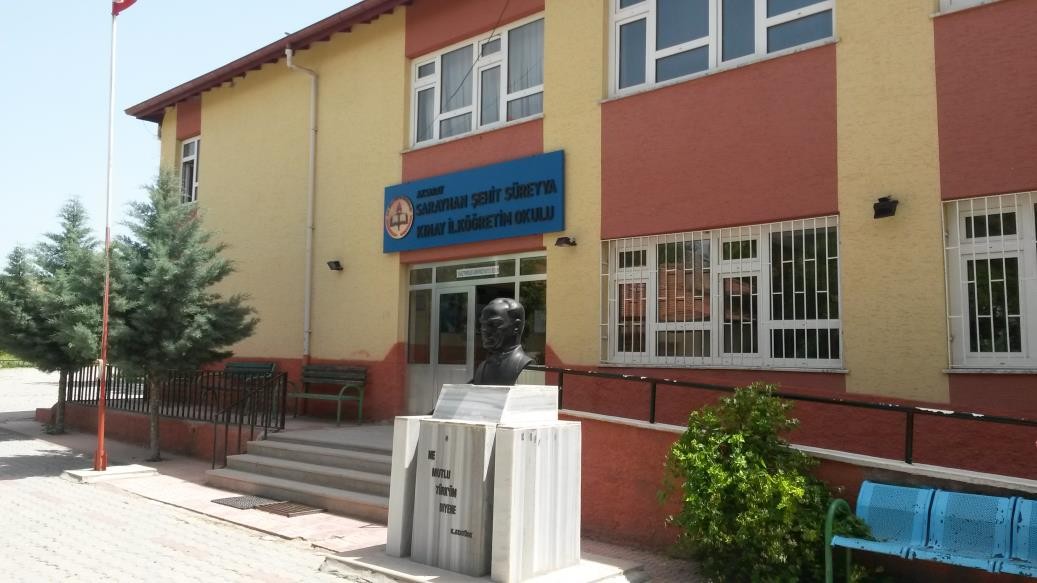 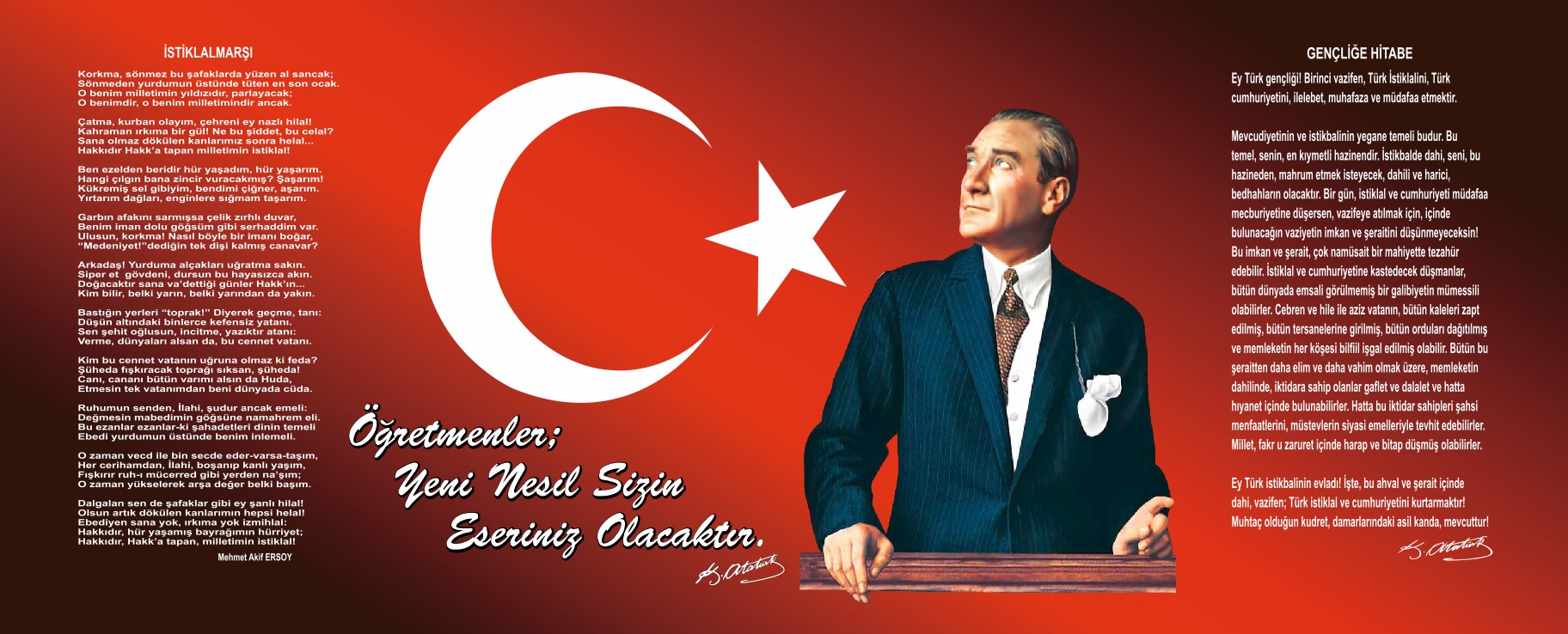 Sunuş                  Okulumuz misyon, vizyon ve stratejik planı ile daha iyi bir eğitim seviyesine ulaşması düşüncesiyle sürekli yenilenmeyi ve kalite kültürünü kendisine ilke edinmeyi amaçlamaktadır. Kalite kültürü oluşturmak için eğitim ve öğretim başta olmak üzere insan kaynakları ve kurumsallaşma, sosyal faaliyetler, alt yapı, toplumla ilişkiler ve kurumlar arası ilişkileri kapsayan 2019-2023 stratejik planı hazırlanmıştır.Sarayhan Şehit Süreyya Kınay İlk/ Ortaokulu olarak en büyük amacımız yalnızca liseye gençler yetiştirmek değil, girdikleri her türlü ortamda çevresindekilere ışık tutan, hayata hazır, hayatı aydınlatan, bizleri daha da ileriye götürecek gençler yetiştirmektir. İdare ve öğretmen kadrosuyla bizler çağa ayak uydurmuş, yeniliklere açık, Türkiye Cumhuriyetini daha da yükseltecek gençler yetiştirmeyi ilke edinmiş bulunmaktayız.Sarayhan Şehit Süreyya Kınay İlk/ Ortaokulu Stratejik Planı  (2019-2023)’de belirtilen amaç ve hedeflere ulaşmamızın okulumuzun gelişme ve kurumsallaşma süreçlerine önemli katkılar sağlayacağına inanmaktayız.Planın hazırlanmasında emeği geçen Okul Kalite Kurulu ekibine, öğretmenlere ,öğrencilerime ve velilerimize teşekkür ederim.                                                                                                                                                                                                  Osman KALKANOkul MüdürüİçindekilerSunuş	3İçindekiler	5BÖLÜM I: GİRİŞ ve PLAN HAZIRLIK SÜRECİ	7BÖLÜM II: DURUM ANALİZİ	8Okulun Kısa Tanıtımı 	8Okulun Mevcut Durumu: Temel İstatistikler	9PAYDAŞ ANALİZİ	15GZFT (Güçlü, Zayıf, Fırsat, Tehdit) Analizi	16Gelişim ve Sorun Alanları	19BÖLÜM III: MİSYON, VİZYON VE TEMEL DEĞERLER	22MİSYONUMUZ 	22VİZYONUMUZ 	22TEMEL DEĞERLERİMİZ 	23BÖLÜM IV: AMAÇ, HEDEF VE EYLEMLER	24TEMA I: EĞİTİM VE ÖĞRETİME ERİŞİM	24TEMA II: EĞİTİM VE ÖĞRETİMDE KALİTENİN ARTIRILMASI	27TEMA III: KURUMSAL KAPASİTE	31V. BÖLÜM: MALİYETLENDİRME	33EKLER:	34BÖLÜM I: GİRİŞ ve PLAN HAZIRLIK SÜRECİ2019-2023 dönemi stratejik plan hazırlanması süreci Üst Kurul ve Stratejik Plan Ekibinin oluşturulmasıile başlamıştır. Ekip tarafından oluşturulan çalışma takvimi kapsamında ilk aşamada durum analizi çalışmaları yapılmış vedurum analizi aşamasında paydaşlarımızın plan sürecine aktif katılımını sağlamak üzere paydaş anketi, toplantı ve görüşmeler yapılmıştır.Durum analizinin ardından geleceğe yönelim bölümüne geçilerek okulumuzun amaç, hedef, gösterge ve eylemleri belirlenmiştir. Çalışmaları yürüten ekip ve kurul bilgileri altta verilmiştir.STRATEJİK PLAN ÜST KURULUBÖLÜM II:DURUM ANALİZİDurum analizi bölümünde okulumuzun mevcut durumu ortaya konularak neredeyiz sorusuna yanıt bulunmaya çalışılmıştır. Bu kapsamda okulumuzun kısa tanıtımı, okul künyesi ve temel istatistikleri, paydaş analizi ve görüşleri ile okulumuzun Güçlü Zayıf Fırsat ve Tehditlerinin (GZFT) ele alındığı analize yer verilmiştir.Okulun Kısa TanıtımıOkulumuz Aksaray Merkeze Bağlı Aksaray –Ankara Yolu 31 .Kilometresinde yer almaktadır. Okulumuza ulaşım servisle yapılabilmektedir.Sarayhan Köyü Aksaray ilinde yer almakta olup, Aksaray Merkez Köyleri semtinde bulunan Sarayhan Köyü Aksaray Merkez ilçesine bağlıdır.Sarayhan Köyü haritası konumu ise 38° 34' 55.8336'' Kuzey ve 33° 48' 18.2880'' Doğu gps koordinatlarıdır.Sarayhan Köyü bağlı olduğu Aksaray Merkez ilçe merkezine 31 kilometre mesafe uzaklıktadır. Sarayhan Köyü Aksaray şehir merkezine mesafesi ise yaklaşık 31 kilometredir.Okulun Mevcut Durumu: Temel İstatistiklerOkul KünyesiOkulumuzun temel girdilerine ilişkin bilgiler altta yer alan okul künyesine ilişkin tabloda yer almaktadır.Temel Bilgiler Tablosu- Okul KünyesiÇalışan BilgileriOkulumuzun çalışanlarına ilişkin bilgiler altta yer alan tabloda belirtilmiştir.Çalışan Bilgileri TablosuOkulumuz Bina ve Alanları	Okulumuzun binası ile açık ve kapalı alanlarına ilişkin temel bilgiler altta yer almaktadır.Okul Yerleşkesine İlişkin Bilgiler Sınıf ve Öğrenci Bilgileri	Okulumuzda yer alan sınıfların öğrenci sayıları alttaki tabloda verilmiştir.*Sınıf sayısına göre istenildiği kadar satır eklenebilir.Donanım ve Teknolojik KaynaklarımızTeknolojik kaynaklar başta olmak üzere okulumuzda bulunan çalışır durumdaki donanım malzemesine ilişkin bilgiye alttaki tabloda yer verilmiştir.Teknolojik Kaynaklar TablosuGelir ve Gider BilgisiOkulumuzun genel bütçe ödenekleri, okul aile birliği gelirleri ve diğer katkılarda dâhil olmak üzere gelir ve giderlerine ilişkin son iki yıl gerçekleşme bilgileri alttaki tabloda verilmiştir.PAYDAŞ ANALİZİKurumumuzun temel paydaşları öğrenci, veli ve öğretmen olmakla birlikte eğitimin dışsal etkisi nedeniyle okul çevresinde etkileşim içinde olunan geniş bir paydaş kitlesi bulunmaktadır. Paydaşlarımızın görüşleri anket, toplantı, dilek ve istek kutuları, elektronik ortamda iletilen önerilerde dâhil olmak üzere çeşitli yöntemlerle sürekli olarak alınmaktadır.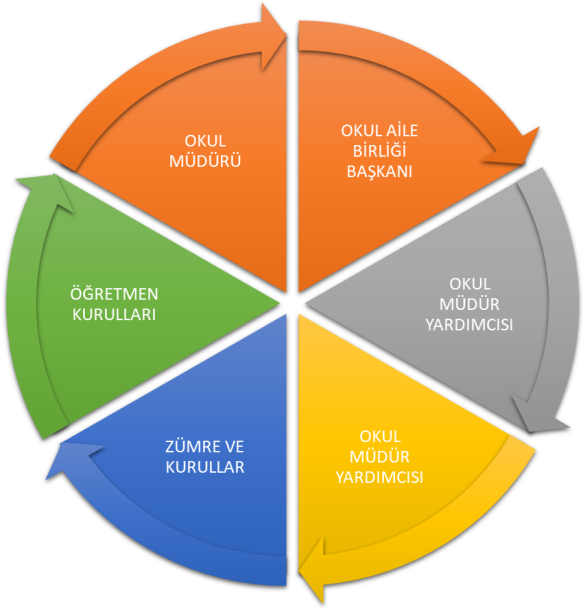 Paydaş anketlerine ilişkin ortaya çıkan temel sonuçlara altta yer verilmiştir: Öğrenci Anketi Sonuçları:Okulumuzun sosyal kültürel ve sportif etkinlikleri güçlü yönleri olarak, okulun iç ve dış temizliği, “iyileştirmeye açık alan”  sonucu çıkmaktadır. Diğer maddelerde sorulan sorular “güçlü yönler” olarak kabul edilmiştir.Öğretmen Anketi Sonuçları:Bütün  maddelerde sorulan sorular “güçlü yönler”olarak kabul edilmiştir.Veli Anketi Sonuçları:Okulumuzun sosyal kültürel ve sportif etkinlikleri güçlü yönleri olarak, okulun iç ve dış temizliğive donanım malzemeleri ile ilgili maddeler “iyileştirmeye açık alan”  .Diğer maddelerde sorulan sorular “güçlü yönler” olarak kabul edilmiştir.GZFT (Güçlü, Zayıf, Fırsat, Tehdit) AnaliziOkulumuzun temel istatistiklerinde verilen okul künyesi, çalışan bilgileri, bina bilgileri, teknolojik kaynak bilgileri ve gelir gider bilgileri ile paydaş anketleri sonucunda ortaya çıkan sorun ve gelişime açık alanlar iç ve dış faktör olarak değerlendirilerek GZFT tablosunda belirtilmiştir. Dolayısıyla olguyu belirten istatistikler ile algıyı ölçen anketlerden çıkan sonuçlar tek bir analizde birleştirilmiştir.Kurumun güçlü ve zayıf yönleri donanım, malzeme, çalışan, iş yapma becerisi, kurumsal iletişim gibi çok çeşitli alanlarda kendisinden kaynaklı olan güçlülükleri ve zayıflıkları ifade etmektedir ve ayrımda temel olarak okul müdürü/müdürlüğü kapsamından bakılarak iç faktör ve dış faktör ayrımı yapılmıştır. İçsel FaktörlerGüçlü YönlerZayıf YönlerDışsal FaktörlerTehditlerFırsatlarGelişim ve Sorun AlanlarıGelişim ve sorun alanları analizi ile GZFT analizi sonucunda ortaya çıkan sonuçların planın geleceğe yönelim bölümü ile ilişkilendirilmesi ve buradan hareketle hedef, gösterge ve eylemlerin belirlenmesi sağlanmaktadır. Gelişim ve sorun alanları ayrımında eğitim ve öğretim faaliyetlerine ilişkin üç temel tema olan Eğitime Erişim, Eğitimde Kalite ve kurumsal Kapasite kullanılmıştır. Eğitime erişim, öğrencinin eğitim faaliyetine erişmesi ve tamamlamasına ilişkin süreçleri; Eğitimde kalite, öğrencinin akademik başarısı, sosyal ve bilişsel gelişimi ve istihdamı da dâhil olmak üzere eğitim ve öğretim sürecinin hayata hazırlama evresini; Kurumsal kapasite ise kurumsal yapı, kurum kültürü, donanım, bina gibi eğitim ve öğretim sürecine destek mahiyetinde olan kapasiteyi belirtmektedir.Gelişim ve Sorun AlanlarımızBÖLÜM III: MİSYON, VİZYON VE TEMEL DEĞERLEROkul Müdürlüğümüzün Misyon, vizyon, temel ilke ve değerlerinin oluşturulması kapsamında öğretmenlerimiz, öğrencilerimiz, velilerimiz, çalışanlarımız ve diğer paydaşlarımızdan alınan görüşler, sonucundastratejik plan hazırlama ekibi tarafından oluşturulan Misyon, Vizyon, Temel Değerler;Okulumuz üst kurulana sunulmuş ve üst kurul tarafından onaylanmıştır.MİSYONUMUZ:Yeniliklere açık, sürekli kendini geliştiren genç öğretmen kadrosuyla, öğrenci merkezli eğitim veren, teknolojiyi kullanan, yeterli donanıma sahip, velilerin ihtiyaç duydukları her an okul idaresi ve öğretmenlerine ulaşıp rehberlik hizmetlerini alabildikleri, öğrencilerinin başarılarını ön planda tutup, kaliteden ödün vermeyen çağdaş bir eğitim kurumuyuz.VİZYONUMUZ:Milli ve manevi değerlere sahip,bilimsel ve teknolojik esaslara ve yeniliklere açık,çağdaş dünyaya uyumsağlayabilen,metotluçalışan,sürekli olarak gelişenveyenileşen,bir sonraki öğretimkurumuna hazırlanan,maddivemanevibakımdandonatılmış,etkilivenitelikli,çağdaşvedemokratikbireyler yetiştirmektedir.TEMEL DEĞERLERİMİZ1) Ülkemizin geleceğinden sorumluyuz.2) Eğitime yapılan yardımı kutsal sayar ve her türlü desteği veririz.3) Atatürk ilke ve inkılaplarına bağlıyız.4) Kurumda çalışan herkesin katılımı ile sürecin devamlı olarak iyileştirileceğine vegeliştirileceğine inanırız.5) Sağlıklı bir çalışma ortamı içerisinde çalışanları tanıyarak fikirlerine değer verir ve işimiziönemseriz.6) Mevcut ve potansiyel hizmet bekleyenlerin ihtiyaçlarına odaklanırız.7)Kendimizi geliştirmeye önem verir, yenilikçi fikirlerden yararlanırız.8)Öğrencilerin, öğrenmeyi öğrenmesi ilk hedefimizdir.9)Okulumuzla ve öğrencilerimizle gurur duyarız.10)Öğrencilerimizi, yaratıcı yönlerinin gelişmesi için teşvik ederiz.11)Öğrenme problemi olan öğrencilerimiz için özel destek programları hazırlarız.12)Biz, birbirimize ve kendimize güveniriz.13)Öğrencilerimiz, bütün çalışmalarımızın odak noktasıdır.BÖLÜM IV: AMAÇ, HEDEF VE EYLEMLEREğitime ve Öğretime Erişim: Her bireyin hakkı olan eğitime ekonomik, sosyal, kültürel ve demografik farklılık ve dezavantajlarından etkilenmeksizin eşit ve adil şartlar altında ulaşabilmesi ve bu eğitimi tamamlayabilmesidir.STRATEJİK AMAÇ 1.Ekonomik, sosyal, kültürel ve demografik farklılıkların yarattığı dezavantajlardan etkilenmeksizin her bireyin hakkı olan eğitime eşit ve adil şartlar altında ulaşabilmesini ve bu eğitimi tamamlayabilmesini sağlamak.TEMA I: EĞİTİM VE ÖĞRETİME ERİŞİMEğitim ve öğretime erişim okullaşma ve okul terki, devam ve devamsızlık, okula uyum ve oryantasyon, özel eğitime ihtiyaç duyan bireylerin eğitime erişimi, yabancı öğrencilerin eğitime erişimi ve hayatboyu öğrenme kapsamında yürütülen faaliyetlerin ele alındığı temadır.Stratejik Hedef 1Okulumuzda öğrenim gören öğrencilerimizin devamsızlıklarının önüne geçilmesi .Performans GöstergelerEylemlerEylemlerTEMA II: EĞİTİM VE ÖĞRETİMDE KALİTENİN ARTIRILMASIEğitim ve öğretimde kalitenin artırılması başlığı esas olarak eğitim ve öğretim faaliyetinin hayata hazırlama işlevinde yapılacak çalışmaları kapsamaktadır. Bu tema altında akademik başarı, sınav kaygıları, sınıfta kalma, ders başarıları ve kazanımları, disiplin sorunları, öğrencilerin bilimsel, sanatsal, kültürel ve sportif faaliyetleri ile istihdam ve meslek edindirmeye yönelik rehberlik ve diğer mesleki faaliyetler yer almaktadır. Stratejik Amaç 2: Stratejik Hedef 1.2Özel eğitim ihtiyacı olan öğrencilerimizin akranlarıyla  sosyal ve akademik olarak eş değer hale gelebilmeleri için gerekli etkinlikler yapmak.Stratejik Hedef 2.1.Öğrenme kazanımlarını takip eden ve velileri de sürece dâhil eden bir yönetim anlayışı ile öğrencilerimizin akademik başarıları ve sosyal faaliyetlere etkin katılımı artırılacaktır.(Akademik başarı altında: ders başarıları, kazanım takibi, üst öğrenime geçiş başarı ve durumları, karşılaştırmalı sınavlar, sınav kaygıları gibi akademik başarıyı takip eden ve ölçen göstergeler,Sosyal faaliyetlere etkin katılım altında: sanatsal, kültürel, bilimsel ve sportif faaliyetlerin sayısı, katılım oranları, bu faaliyetler için ayrılan alanlar, ders dışı etkinliklere katılım takibi vb  ele alınacaktır.)Performans GöstergeleriEylemlerStratejik Hedef 2.2.Etkin bir rehberlik anlayışıyla, öğrencilerimizi ilgi ve becerileriyle orantılı bir şekilde üst öğrenime veya istihdama hazır hale getiren daha kaliteli bir kurum yapısına geçilecektir. (Üst öğrenime hazır: Mesleki rehberlik faaliyetleri, tercih kılavuzluğu, yetiştirme kursları, sınav kaygısı vb,İstihdama Hazır: Kariyer günleri, staj ve işyeri uygulamaları, ders dışı meslek kursları vb ele alınacaktır.)Performans GöstergeleriEYLEMLERTEMA III: KURUMSAL KAPASİTEStratejik Amaç 3: Eğitim ve öğretim faaliyetlerinin daha nitelikli olarak verilebilmesi için okulumuzun kurumsal kapasitesi güçlendirilecektir. Stratejik Hedef 3.1.Okulumuzda katılımcı yönetim anlayışıyla birlikte, temizlik ve iş sağlığı ve güvenliği gibi konularda çevresine örnek konumda olan bir kurum haline getirilecektir.Performans GöstergeleriEylemlerV. BÖLÜM:MALİYETLENDİRME2019-2023 Stratejik Planı Faaliyet/Proje Maliyetlendirme TablosuVI. BÖLÜM:İZLEME VE DEĞERLENDİRMEOkulumuz Stratejik Planı izleme ve değerlendirme çalışmalarında 5 yıllık Stratejik Planın izlenmesi ve 1 yıllık gelişim planın izlenmesi olarak ikili bir ayrıma gidilecektir. Stratejik planın izlenmesinde 6 aylık dönemlerde izleme yapılacak denetim birimleri, il ve ilçe millî eğitim müdürlüğü ve Bakanlık denetim ve kontrollerine hazır halde tutulacaktır.Yıllık planın uygulanmasında yürütme ekipleri ve eylem sorumlularıyla aylık ilerleme toplantıları yapılacaktır. Toplantıda bir önceki ayda yapılanlar ve bir sonraki ayda yapılacaklar görüşülüp karara bağlanacaktır. EKLER:Öğretmen, öğrenci ve veli anket örnekleri klasör ekinde olup okullarınızda uygulanarak sonuçlarından paydaş analizi bölümü ve sorun alanlarının belirlenmesinde yararlanabilirsiniz.Öğrenci AnketiVeli AnketiÖğretmen AnketiÜst Kurul BilgileriÜst Kurul BilgileriEkip BilgileriEkip BilgileriAdı SoyadıUnvanıAdı SoyadıUnvanıOsman KALKANOkul MüdürüMüdür YardımcısıEyüp KORKMAZMüdür YardımcısıEyüp KORKMAZSınıf  ÖğretmeniAydın ATMACAÖğretmenTürkçe ÖğretmeniAytekin ÜSTÜNOkul-Aile Birliği BaşkanıGamze SAVAŞMatematik ÖğretmeniErbakan ALTINOKOkul-Aile Bir. üyeNuray ÇALIŞKAN BÖCÜFen Bilimleri ÖğretmeniZeynep TOSUNVeliİli:Aksarayİli:Aksarayİli:Aksarayİli:Aksarayİlçesi:Merkezİlçesi:Merkezİlçesi:Merkezİlçesi:MerkezAdres:Hanobası Köyü No:1Hanobası Köyü No:1Hanobası Köyü No:1Coğrafi Konum (link):Coğrafi Konum (link):38.577172,33.82976038.577172,33.829760Telefon Numarası: 038227551730382275517303822755173Faks Numarası:Faks Numarası:e- Posta Adresi:707216@meb.k12.tr/703739@meb.k.12.tr707216@meb.k12.tr/703739@meb.k.12.tr707216@meb.k12.tr/703739@meb.k.12.trWeb sayfası adresi:Web sayfası adresi:www.sarayhanortaokulu.meb.k12.trwww.sarayhanortaokulu.meb.k12.trKurum Kodu:707216/703739707216/703739707216/703739Öğretim Şekli:Öğretim Şekli:Normal Eğitim(Tam Gün/İkili Eğitim)Normal Eğitim(Tam Gün/İkili Eğitim)Okulun Hizmete Giriş Tarihi : 2006Okulun Hizmete Giriş Tarihi : 2006Okulun Hizmete Giriş Tarihi : 2006Okulun Hizmete Giriş Tarihi : 2006Toplam Çalışan SayısıToplam Çalışan Sayısı11Öğrenci Sayısı:Kız4545Öğretmen SayısıKadın77Öğrenci Sayısı:Erkek5151Öğretmen SayısıErkek44Öğrenci Sayısı:Toplam9696Öğretmen SayısıToplam1111Derslik Başına Düşen Öğrenci SayısıDerslik Başına Düşen Öğrenci SayısıDerslik Başına Düşen Öğrenci Sayısı:11Şube Başına Düşen Öğrenci SayısıŞube Başına Düşen Öğrenci SayısıŞube Başına Düşen Öğrenci Sayısı:12Öğretmen Başına Düşen Öğrenci SayısıÖğretmen Başına Düşen Öğrenci SayısıÖğretmen Başına Düşen Öğrenci Sayısı:10Şube Başına 30’dan Fazla Öğrencisi Olan Şube SayısıŞube Başına 30’dan Fazla Öğrencisi Olan Şube SayısıŞube Başına 30’dan Fazla Öğrencisi Olan Şube Sayısı:0Öğrenci Başına Düşen Toplam Gider MiktarıÖğrenci Başına Düşen Toplam Gider MiktarıÖğrenci Başına Düşen Toplam Gider Miktarı:50Öğretmenlerin Kurumdaki Ortalama Görev SüresiÖğretmenlerin Kurumdaki Ortalama Görev SüresiÖğretmenlerin Kurumdaki Ortalama Görev Süresi:3Unvan*ErkekKadınToplamOkul Müdürü 101Sınıf Öğretmeni314Branş Öğretmeni156Rehber Öğretmen000İdari PersonelYardımcı Personel101Güvenlik PersoneliToplam Çalışan Sayıları6612Okul BölümleriOkul BölümleriÖzel AlanlarVarYokOkul Kat Sayısı2Çok Amaçlı SalonxDerslik Sayısı9Çok Amaçlı SahaxDerslik Alanları (m2)900 metre kareKütüphanexKullanılan Derslik Sayısı9Fen LaboratuvarıxŞube Sayısı9Bilgisayar Laboratuvarıxİdari Odaların Alanı (m2)30.00İş AtölyesixÖğretmenler Odası (m2)20.00Beceri AtölyesixOkul Oturum Alanı (m2)1000PansiyonxOkul Bahçesi (Açık Alan)(m2)5400Okul Kapalı Alan (m2)1500Sanatsal, bilimsel ve sportif amaçlı toplam alan (m2)Kantin (m2)Tuvalet Sayısı6Diğer (………….)SINIFIKızErkekToplam1/A65112/A46103/A75124/A64105/A3696/A4377/A48128/A31013Ana Sınıfı8412Akıllı Tahta Sayısı12TV Sayısı1Masaüstü Bilgisayar Sayısı25Yazıcı Sayısı2Taşınabilir Bilgisayar Sayısı1Fotokopi Makinası Sayısı2Projeksiyon Sayısı1İnternet Bağlantı Hızı8 MbpsYıllarGelir MiktarıGider Miktarı20181500.0020191500.001500.00ÖğrencilerDisiplinli olmaları,başarıyı hedeflemeleri,Davranışlarının iyi olması ,disiplin problemlerinin az olmasıÇalışanlarDüzenli işe gelmeleri,Aralarındaki güçlü bağ,Birliktelik,Aile ortamının olması,teknolojiyi kullanan eğitim kadrosunun olması ,öncü çalışmalara sahip olması ,nitelikli ve düzenli eğitim ve etkinlikler düzenlenmesi ,öğretmen başına düşen öğrenci sayısının az olması .VelilerVelilerin okula karşı ilgisi, tutumları,desteği, Okulun sosyal etkinliklere katılımının yüksek olması,Bütün velilerin okul ile bire bir ilişkisiBina ve YerleşkeYeni okul olması,Merkezi yerde olması,Çevrede en güzel okullardan biri olması,temiz okul beslenme dostu okul olması,güvenlik kameralarının yeterince olması, DonanımKalorifer sisteminin  olması,Akıllı tahta için alt yapısının olmasıBütçeOkul aile birliği gelirinin olmasıYönetim SüreçleriMüdür ve Müdür yardımcısının aynı anda aynı kararları almada işbirliği içinde olmaları,herkese eşit ve demokratik ortam sunmaları ,kurum kültürüne sahip olması ,öğrencilerin kullanımına ve sosyalleşmesine yönelik çok sayıda sosyal kültürel sanatsal ve sportif imkanların bulunmasıİletişim SüreçleriBütün çalışanlarla iletişimin güçlü olması,eksik iletişim olan personelle ikili ilişkileri güçlendirme çalışmalarının olması,girişimci personelin olmasıÖğrencilerBazı öğrencilerin liseye geçiş sınavını önemsememesi,Okula gelişlerde geç kalmayı alışkanlık haline getiren öğrencilerin olması,devamsızlık problemi olan öğrencilerin olmasıÇalışanlarHizmetli personelin yetersizliği, personel aidiyetinin yeterli düzeyde olmamasıVelilerVelilerin toplantılara gereken önemi vermemesi,bazı velilerin öğretmeni dinlemektense öğrenciyi dinleyerek karar alması, veli okul işbirliğinin yeterli düzeyde olmasıBina ve YerleşkeKaynak sıkıntısından dolayı Çevre düzeninin tam olarak güzel olmaması,Ağaçlandırmanın çok iyi  olmasıDonanımAkıllı tahtaların  olması,binanın iyi ısınmaması ,eğitim materyallerinin eksik olmamasıBütçeVelilerin Okul Aile birliğini maddi olarak desteklememeleri,kaynak azlığıYönetim SüreçleriYönetim olarak üst düzey fayda sağlanmasıPolitikEkonomikVelilerden yeteri desteğin alınamamasıSosyolojikParçalanmış, problemli ve pedagojik anlamda bilinçsiz ailelerTeknolojikÖğrencilerin akıllı telefonlara düşkünlüğüMevzuat-Yasalİlköğretim Kurumları yönetmeliğinin öğrenci disiplini ile ilgili maddelerinin yetersizliğiEkolojikPolitikCumhurbaşkanlığı Hükümet Sistemiyle birlikte eğitim ile ilgili kararların hızlı bir şekilde alınması, Milli Eğitim Bakanımızın eğitimin içinden gelmesi ve sorun alanlarını bilmesi. EkonomikKantin gelirinin olmamasıSosyolojikVelilerimizin genellikle genç yaşta oluşu ve bu nedenle çocuklarıyla daha iyi ilgilenebilmeleriTeknolojikBilgiye ulaşımın kolaylaşmasıMevzuat-Yasal“Bir Milyon Öğretmen, Bir Milyon Fikir” projesi kapsamında öğretmenlerden gelen fikirlerin Bakanlık tarafından mevzuata dönüştürülmesi.EkolojikKağıt ve atık pil toplanmasıEğitime ErişimEğitimde KaliteKurumsal KapasiteOkullaşma OranıAkademik BaşarıKurumsal İletişimOkula Devam/ DevamsızlıkSosyal, Kültürel ve Fiziksel GelişimKurumsal YönetimOkula Uyum, OryantasyonSınıf TekrarıBina ve YerleşkeÖzel Eğitime İhtiyaç Duyan Bireylerİstihdam Edilebilirlik ve YönlendirmeDonanımYabancı ÖğrencilerÖğretim YöntemleriTemizlik, HijyenHayatboyu ÖğrenmeDers araç gereçleriİş Güvenliği, Okul Güvenliğiservis1.TEMA: EĞİTİM VE ÖĞRETİME ERİŞİM1.TEMA: EĞİTİM VE ÖĞRETİME ERİŞİM1Özel eğitim ihtiyacı olan öğrencilerimize yönelik tedbirler almak2Devamsızlık problemi yaşayan öğrencilerimizin okula devamını sağlamak3456789102.TEMA: EĞİTİM VE ÖĞRETİMDE KALİTE2.TEMA: EĞİTİM VE ÖĞRETİMDE KALİTE1Sınavla öğrenci alan liselere daha fazla sayıda öğrenci yerleştirmek2Okulumuzda öğrencilerimizin daha fazla özgüven sahibi bireyler olabilmeleri adına sosyal kültürel ve sportif vb. faaliyetleri arttırmak3Özellikle Fen Bilimleri dersi için yeterli donanıma erişmek için kaynak bulmak4Öğretmenlerimizin yöntem teknikler konusunda kendilerini geliştirmelerini sağlamak56789103.TEMA: KURUMSAL KAPASİTE3.TEMA: KURUMSAL KAPASİTE1Velilerimizin eğitime olana ilgilerini arttırıcı faaliyetler düzenleme, onları okula çekme2Temizlik işçisi sayısını arttırma, bunun için kaynak yaratma3İş sağlığı ve güvenliği konusunda gerekli önlemleri alma45678910NoPERFORMANSGÖSTERGESİMevcutMevcutHEDEFHEDEFHEDEFHEDEFHEDEFHEDEFNoPERFORMANSGÖSTERGESİ2018201920192020202120222023PG.1.1.d.Bir eğitim ve öğretim döneminde 20 gün ve üzeri devamsızlık yapan öğrenci oranı (%)%0.17%0.20%0.20%0%0%0%0NoEylem İfadesiEylem SorumlusuEylem Tarihi1.1.1.Kayıt bölgesinde yer alan öğrencilerin tespiti çalışması yapılacaktır.Okul Stratejik Plan Ekibi01 Eylül-20 Eylül1.1.2Devamsızlık yapan öğrencilerin tespiti ve erken uyarı sistemi için çalışmalar yapılacaktır.Müdür Yardımcısı Sınıf Rehber Öğretmenleri01 Eylül-20 Eylül1.1.3Devamsızlık yapan öğrencilerin velileri ile özel aylık  toplantı ve görüşmeler yapılacaktır.Sınıf Rehber ÖğretmenleriHer ayın son haftasıNoEylem İfadesiEylem SorumlusuEylem Tarihi1.1.1.Problemli öğrencilere yönelik hangi çalışmaların yapılabileceği konusunda kurs seminer düzenlenmesi, paydaşlardan yardım alınmasıOkul Stratejik Plan Ekibi-04-08 Şubat 20191.1.2Problemli öğrencilerin de yer aldığı geziler, sportif ve kültürel faaliyetler,  düzenlenecekOkul Stratejik Plan Ekibi-Her ayın son haftası1.1.3Rehberlik öğretmenlerinden yardım alınarak ,kapsayıcı eğitim faaliyetleri düzenlenecekSınıf Rehber ÖğretmenleriHer yıl Eylül ayı1.1.4Problemli öğrencilerin devamını sağlamak için velileriyle görüşmeler yapmak Müdür YardımcısıHer ayın son haftasıNoPERFORMANSGÖSTERGESİMevcutMevcutHEDEFHEDEFHEDEFHEDEFHEDEFHEDEFNoPERFORMANSGÖSTERGESİ2018201920192020202120222023PG.1.1.a“Kapsayıcı Eğitim” konusunda eğitim alan personel sayısı3445678PG.1.1.b1 öğrencinin haftalık destek eğitim dersi1111222PG.1.1.c.Özel eğitim öğrencilerin de yer aldığı geziler, sportif ve kültürel faaliyetler,  düzenlenecek3444445NoEylem İfadesiEylem SorumlusuEylem Tarihi1.1.1.Öğrencilerin velilerle aylık toplantı düzenlemekOkul Stratejik Plan EkibiHer ayın ilk haftası1.1.2Özel eğitim öğrencilerinin de yer aldığı geziler, sportif ve kültürel faaliyetler düzenlenecekOkul Stratejik Plan EkibiHer Dönem1.1.3Öğrencilerin destek eğitim sınıfı haftalık ders saati sayısını dönemlik olarak kademeli arttırılacakSınıf ÖğretmeniHer Dönem BaşıNoPERFORMANSGÖSTERGESİMevcutMevcutHEDEFHEDEFHEDEFHEDEFHEDEFHEDEFNoPERFORMANSGÖSTERGESİ2018201920192020202120222023PG.1.1.aSınavla öğrenci alan liselere yerleşen öğrenci oranı (%)%35404040404040PG.1.1.bBir eğitim ve öğretim dönemindebilimsel, kültürel, sanatsal ve sportifalanlarda en az bir faaliyete katılan öğrenci oranı (%)%80808085909090PG.1.1.c.Öğretmenlerimize modern öğretim yöntem-teknikler konusunda düzenlenen seminer sayısı1112233NoEylem İfadesiEylem SorumlusuEylem Tarihi2.1.1.8. sınıflara yönelik kendi bünyemizde oluşturduğumuz komisyon tarafından hazırlanan sorularla rutin deneme sınavları yapılacaktır.Stratejik planlama ekibiHer ay sonu2.1.2Elde edilen verilere göre öğrenci velileriyle toplantı yapılacaktır.Stratejik planlama ekibiHer ay sonu2.1.38. sınıflara yönelik sınavla öğrenci alan liselere gezi düzenlenecektir.Stratejik planlama ekibiHer yıl Nisan ayı2.1.4RAM’dan destek alınarak, öğrencilerimize sınav kaygısı konulu seminer düzenlenecektir.Stratejik planlama ekibiHer yıl Şubat ayı2.1.5Okulumuz bünyesinde masa tenisi, futbol, voleybol, basketbol turnuvaları düzenlemekStratejik planlama ekibiHer yıl Nisan-Mayıs-Haziran ayları2.1.6Okulumuzda müzik korosu oluşturmak ve düzenlenen kermeste konser vermekStratejik planlama ekibiHer yıl Mayıs ayı2.1.7Fen laboratuvarı oluşturmak ve laboratuvar donanımını iyileştirmekStratejik planlama ekibi1 Eylül-30 Eylül2.1.8Öğretmenlerimize modern öğretim yöntem-teknikler konusunda seminer düzenlemekStratejik planlama ekibi17 Haziran-28 HaziranNoPERFORMANSGÖSTERGESİMevcutMevcutHEDEFHEDEFHEDEFHEDEFHEDEFHEDEFNoPERFORMANSGÖSTERGESİ2018201920192020202120222023PG.3.1.aÖğretmenlerimizle ve velilerimiz ile gerçekleştirilen istişare toplantı sayısı1222222PG.3.2.b1 temizlik işçisine düşen sınıf sayısını azaltma4665432PG.3.3.c.Kermes etkinliğimizde elde edilen gelir miktarı(TL)300040004000500070001100015000NoEylem İfadesiEylem SorumlusuEylem Tarihi1.1.1.Okuldan beklentileri tespit etmek, sorunları ve çözümlerini bulmak adına öğretmenlerle ve veliler ile toplantılar düzenlemek.Stratejik planlama ekibiHer ay sonu1.1.2Okul hijyenini iyileştirmek amacıyla çalıştırılan temizlik işçi sayısını arttırmak için gelir sağlayıcı kermes,gezi düzenlemekStratejik planlama ekibiHer dönem sonu1.1.10Kaynak Tablosu20192020202120222023ToplamKaynak Tablosu20192020202120222023ToplamGenel BütçeValilikler ve Belediyelerin KatkısıDiğer (Okul Aile Birlikleri)150020001800160014008300TOPLAM150020001800160014008300Sıra NoMADDELERKATILMA DERECESİKATILMA DERECESİKATILMA DERECESİKATILMA DERECESİKATILMA DERECESİSıra NoMADDELERKesinlikle KatılıyorumKatılıyorumKararsızımKısmen KatılıyorumKatılmıyorum1Öğretmenlerimle ihtiyaç duyduğumda rahatlıkla görüşebilirim.454031012Okul müdürü ile ihtiyaç duyduğumda rahatlıkla konuşabiliyorum.354412813Okulun rehberlik servisinden yeterince yararlanabiliyorum.4080338104Okula ilettiğimiz öneri ve isteklerimiz dikkate alınır.40446205Okulda kendimi güvende hissediyorum.85286206Okulda öğrencilerle ilgili alınan kararlarda bizlerin görüşleri alınır.50409017Öğretmenler yeniliğe açık olarak derslerin işlenişinde çeşitli yöntemler kullanmaktadır.702412018Derslerde konuya göre uygun araç gereçler kullanılmaktadır.75363219Teneffüslerde ihtiyaçlarımı giderebiliyorum.902432110Okulun içi ve dışı temizdir.901268011Okulun binası ve diğer fiziki mekânlar yeterlidir.45241510212Okul kantininde satılan malzemeler sağlıklı ve güvenlidir.0000013Okulumuzda yeterli miktarda sanatsal ve kültürel faaliyetler düzenlenmektedir.75241500Sıra NoMADDELERKATILMA DERECESİKATILMA DERECESİKATILMA DERECESİKATILMA DERECESİKATILMA DERECESİSıra NoMADDELERKesinlikle KatılıyorumKatılıyorumKararsızımKısmen KatılıyorumKatılmıyorum1İhtiyaç duyduğumda okul çalışanlarıyla rahatlıkla görüşebiliyorum.65403622Bizi ilgilendiren okul duyurularını zamanında öğreniyorum. 603615423Öğrencimle ilgili konularda okulda rehberlik hizmeti alabiliyorum.45363424Okula ilettiğim istek ve şikâyetlerim dikkate alınıyor. 452831635Öğretmenler yeniliğe açık olarak derslerin işlenişinde çeşitli yöntemler kullanmaktadır.70286436Okulda yabancı kişilere karşı güvenlik önlemleri alınmaktadır. 70286437Okulda bizleri ilgilendiren kararlarda görüşlerimiz dikkate alınır. 90563218E-Okul Veli Bilgilendirme Sistemi ile okulun internet sayfasını düzenli olarak takip ediyorum.90369219Çocuğumun okulunu sevdiğini ve öğretmenleriyle iyi anlaştığını düşünüyorum.902862110Okul, teknik araç ve gereç yönünden yeterli donanıma sahiptir.904062111Okul her zaman temiz ve bakımlıdır.904032112Okulun binası ve diğer fiziki mekânlar yeterlidir.904432113Okulumuzda yeterli miktarda sanatsal ve kültürel faaliyetler düzenlenmektedir.9048321Sıra NoMADDELERKATILMA DERECESİKATILMA DERECESİKATILMA DERECESİKATILMA DERECESİKATILMA DERECESİSıra NoMADDELERKesinlikle KatılıyorumKatılıyorumKararsızımKısmen KatılıyorumKatılmıyorum1Okulumuzda alınan kararlar, çalışanların katılımıyla alınır.10240002Kurumdaki tüm duyurular çalışanlara zamanında iletilir.15240003Her türlü ödüllendirmede adil olma, tarafsızlık ve objektiflik esastır.15240004Kendimi, okulun değerli bir üyesi olarak görürüm.15250005Çalıştığım okul bana kendimi geliştirme imkânı tanımaktadır.10240206Okul, teknik araç ve gereç yönünden yeterli donanıma sahiptir.12300007Okulda çalışanlara yönelik sosyal ve kültürel faaliyetler düzenlenir.1580208Okulda öğretmenler arasında ayrım yapılmamaktadır.10280009Okulumuzda yerelde ve toplum üzerinde olumlu etki bırakacak çalışmalar yapmaktadır.152020010Yöneticilerimiz, yaratıcı ve yenilikçi düşüncelerin üretilmesini teşvik etmektedir.20500111Yöneticiler, okulun vizyonunu, stratejilerini, iyileştirmeye açık alanlarını vs. çalışanlarla paylaşır.201602012Okulumuzda sadece öğretmenlerin kullanımına tahsis edilmiş yerler yeterlidir.15494013Alanıma ilişkin yenilik ve gelişmeleri takip eder ve kendimi güncellerim.308000